WEST VIRGINIA:	At a regular session of the County Commission, held for the County of Mercer, at the Courthouse thereof, on Tuesday, January 12, 2021,            Present:			Gene Buckner,		 	PresidentPresent:			Greg Puckett,			CommissionerPresent:			Bill Archer,			CommissionerRE:	APPOINTMENT – MERCER COUNTY DEVELOPMENT AUTHORITYThis day on motion of Greg Puckett, Commissioner, seconded by Bill Archer, Commissioner, the Commission voted unanimously to approve the Appointment and Oath of Office for Josh Cline to serve as Board Member for the Mercer County Development Authority. Gene Buckner recused from vote; he is a board member of the Mercer County Development Authority.RE:	APPOINTMENT – MERCER COUNTY DEVELOPMENT AUTHORITYThis day on motion of Greg Puckett, Commissioner, seconded by Bill Archer, Commissioner, the Commission voted unanimously to approve the Appointment and Oath of Office for Frank Brady to serve as Board Member for the Mercer County Development Authority. Gene Buckner recused from vote; he is a board member of the Mercer County Development Authority.RE:	APPOINTMENT – MERCER COUNTY DEVELOPMENT AUTHORITYThis day on motion of Greg Puckett, Commissioner, seconded by Bill Archer, Commissioner, the Commission voted unanimously to approve the Appointment and Oath of Office for Deborah Rachel to serve as Board Member for the Mercer County Development Authority. Gene Buckner recused from vote; he is a board member of the Mercer County Development Authority.RE:	APPOINTMENT – MERCER COUNTY DEVELOPMENT AUTHORITYThis day on motion of Greg Puckett, Commissioner, seconded by Bill Archer, Commissioner, the Commission voted unanimously to approve the Appointment and Oath of Office for Louise Stoker to serve as Board Member for the Mercer County Development Authority. Gene Buckner recused from vote; he is a board member of the Mercer County Development Authority.RE:	APPOINTMENT – MERCER COUNTY DEVELOPMENT AUTHORITYThis day on motion of Greg Puckett, Commissioner, seconded by Bill Archer, Commissioner, the Commission voted unanimously to approve the Appointment and Oath of Office for Mori Williams to serve as Board Member for the Mercer County Development Authority. Gene Buckner recused from vote; he is a board member of the Mercer County Development Authority.RE:	APPOINTMENT – MERCER COUNTY DEVELOPMENT AUTHORITYThis day on motion of Greg Puckett, Commissioner, seconded by Bill Archer, Commissioner, the Commission voted unanimously to approve the Appointment and Oath of Office for Bill Hopkins to serve as Board Member for the Mercer County Development Authority. Gene Buckner recused from vote; he is a board member of the Mercer County Development Authority.RE:	APPOINTMENT – MOUNTAIN STATE TRAIL ALLIANCEThis day on motion of Bill Archer, Commissioner, seconded by Greg Puckett, Commissioner, the Commission voted unanimously to approve the Appointment and Oath of Office for Josh Parks to serve as Board Member for the Mountain State Trail Alliance.RE:	RESOLUTIONS – STATE OF WEST VIRGINA HUD CDBG PROGRAMThis day on motion of Greg Puckett, Commissioner, seconded by Bill Archer, Commissioner, the commission voted unanimously to accept Resolutions authorizing the submission of a grant application with the State of West Virginia HUD CDBG Program for the Beeson Area Broadband Development Area Project.RESOLUTION	Whereas, the Mercer County Commission, an applicant for a HUD Community Development Block Grant, is an equal opportunity employer and takes steps to affirmatively further fair housing in all public notices, ads and publications.Now, Therefore, Be It Resolved That:The Mercer County Commission is an equal opportunity employer and will take steps to affirmatively further fair housing in all public notices, ads and publications.							s/ Gene Buckner_______________________							Gene Buckner, President I, Verlin Moye, County Clerk, certify that the above is a true copy of a Resolution adopted the 12th day of January, 2021 during a regular meeting of the Commission.  I further certify that a quorum was present and a majority of its members voted affirmatively for this Resolution.							s/ Verlin Moye  _______________________							Verlin Moye, County Clerk RESOLUTIONWhereas, the Mercer County Commission wishes to submit an application to the State of West Virginia HUD CDBG Program to request funding for the Beeson Area Broadband Development Project, and; Whereas, the Mercer County Commission must give assurances that the CDBG Program Regulations related to grant administration, civil rights and other applicable State and Federal Laws will be followed, and;Whereas, the Mercer County Commission must designate an official representative to act in connection with the application and execute all necessary program documents:Now, Therefore, Be It Resolved That:The Mercer County Commission authorized the submission of an application with the State of West Virginia HUD CDBG Program for the Beeson Area Broadband Development Area Project. The Mercer County Commission will comply with all laws and regulations pertaining to the program.Gene Buckner, President, is designated as the authorized official to act in connection with the application.							s/ Gene Buckner_______________________							Gene Buckner, President I, Verlin Moye, County Clerk, certify that the above is a true copy of a Resolution adopted the 12th day of January, 2021 at a regular meeting of the Commission.  I further certify that a quorum was present and a majority of its members voted affirmatively for this Resolution.							s/ Verlin Moye  _______________________							Verlin Moye, County Clerk 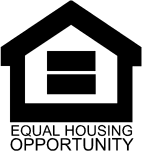  MERCER COUNTY COMMISSION IS AN EQUAL OPPORTUNITY EMPLOYERRE:	RESOLUTION – APPALACHIAN REGIONAL COMMISSIONThis day on motion of Bill Archer, Commissioner, seconded by Greg Puckett, Commissioner, the commission voted unanimously to accept a Resolution authorizing the submission of a grant application with the Appalachian Regional Commission for the Summers County Dilapidated Structures Project.RESOLUTION	WHEREAS, the Mercer County Commission wishes to submit a joint application with the Summers County Commission to the Appalachian Regional Commission to request ARC grant funding for the Summers County and Mercer County Dilapidated Structures Mapping Project.WHEREAS, the Mercer County Commission must give assurances that the Appalachian Regional Commission Grant Program regulations related to grant administration, civil rights, and other applicable State and Federal laws will be followed; andWHEREAS, the Mercer County Commission must designate an official representative to act in connection with the application and execute all necessary documents; andNOW THEREFORE BE IT RESOLVED THAT:The Mercer County Commission authorized the submission of a joint application with the Appalachian Regional Commission for the Summers County and Mercer County Dilapidated Structures Mapping Project.The Mercer County Commission will comply with all laws and regulations pertaining to the program.3.	The Mercer County Commission designates the President of the Summers 			County Commission as the authorized official to act in connection with the 		application.DATED THIS 12TH DAY OF JANUARY, 2021		/s/ Gene Buckner___________________								President 								/s/ Greg Puckett____________________								Commissioner 								/s/ Bill Archer   __________________								Commissioner I, Verlin Moye, County Clerk, certify that the above is a true copy of a Resolution adopted the 12th day of January, 2021, at a regular meeting of the Mercer County Commission.  I further certify that a quorum was present and voted unanimously for this Resolution.																														s/ Verlin Moye  _______________________								County Clerk RE:	RESOLUTION HONORING ORAETTA HUBBARDThis day on motion of Bill Archer, Commissioner, seconded by Greg Puckett, Commissioner, the Commission voted unanimously to approve a Resolution Honoring Oraetta Hubbard, Former CASE Executive Director.RESOLUTION HONORINGORAETTA HUBBARD WHEREAS,  Oraetta Kennedy Hubbard devoted a lifetime to serving underserved individuals throughout southern West Virginia passed away on November 12, 2020 at 68 years of age following a brief illness. Born in Bradshaw, Mrs. Hubbard was inspired to a life of service by her parents William and Alice Kennedy, as well as her husband, James Paul “Jimmy” Hubbard who preceded her in death; andWHEREAS, Mrs. Hubbard was able to perfect her skills as a community servant through her role as Administrative Assistant to Dreyfus W. Froe who served as the Director of the Mercer County Economic Opportunity Corporation that was established in 1964. Mr. Froe, a Bluefield native, was well known – nationally and internationally – as a human rights specialist. He shared his passion and skillset for community service with Oreatta who assumed the position as MCEOC Executive Director following Mr. Froe’s passing in 1990; andWHEREAS, Mrs. Hubbard began expanding the MCEOC’s mission and service area and in 1997, she orchestrated the transformation of the agency into what is now Community Action South East West Virginia. CASE-WV maintains its base of operations in Mercer, Summers and Monroe counties through its core programs including Head Start, Commission on Aging and CASE-WV Housing – among others – but also serves a 12-county region in southern West Virginia through some of its programs; andWHEREAS, Oreatta Hubbard dedicated her considerable energies, talents and time to help all citizens – young and old, of all races, genders, creeds and countries of origin in Mercer County and southern West Virginia. CASE-WV, its leadership, staff and volunteers, stands solid as a beacon of hope for people who: “need a hand up, not a hand out,” which was one of her favorite sayings; and NOW, THEREFORE, BE IT RESOLVED that the Mercer County Commission extends its heartfelt condolences to the family of Oreatta Hubbard, her friends, the employees of CASE-WV and the countless persons she served through both the MCEOC and CASE-WV. May her legacy be remembered as the administration, staff and volunteers of the agency continue on the path of community service.DATED THIS 12TH DAY OF JANUARY, 2021.MERCER COUNTY COMMISSION:		/s/ Gene Buckner_______________________							Gene Buckner, President 							/s/ Greg Puckett________________________							Greg Puckett, Commissioner 							/s/ Bill Archer   ________________________							Bill Archer, Commissioner RE:	RESOLUTION HONORING JAMES VANCEThis day on motion of Bill Archer, Commissioner, seconded by Gene Buckner, Commissioner, the Commission voted unanimously to approve a Resolution Honoring James Vance, Retired Bluefield Police Lieutenant.RESOLUTION HONORINGLt. JAMES D. VANCE (RETIRED)WHEREAS, Retired Bluefield Police Department Lt. James D. Vance died at Allegheny General Hospital in Pittsburgh, PA on January 1, 2021 after a month-long battle with the COVID-19. While the virus was his cause of death, his family, nation, state and service to his community were the passions of his life. After graduating from Princeton Senior High School in 1988, he entered the US Marine Corps where he served until receiving a medical discharge in 1993; and WHEREAS, upon returning home to Mercer County, he accepted an entry level job working as a dispatcher with the Bluefield Police Department. From that humble beginning, Lt. Vance entered the ranks of Bluefield’s Finest as a Patrolman and rapidly advanced to corporal, sergeant and was serving as a lieutenant when he retired on June 25, 2020, after 24 years of service; andWHEREAS, Lt. Vance earned a great reputation among his comrades in the ranks of the Bluefield PD, but was also admired and respected by law enforcement personnel throughout the two Virginias. Everyone who knew Lt. Vance – both in law enforcement as well as civilians, appreciated the love he had for his family, law enforcement and his community. Although highly respected for his efforts in his career as a law enforcement officer, all those who knew James “J.D.” Vance, knew him to be a good man … a good person; andWHEREAS, while the virus that claimed Lt. Vance’s life most likely kept hundreds, if not thousands of his friends from attending the candlelite vigil, visitation and funeral services in his honor, all who knew and loved James Vance know that his was a life well-lived and that his legacy will live on in memories of all those who knew of his enduring smile; and  NOW, THEREFORE, BE IT RESOLVED that the Mercer County Commission would like to express condolences to the family of Lt. James D. Vance, to his comrades in law enforcement. Lt. Vance was respected as a law enforcement officer with a servant’s heartDATED THIS 12TH DAY OF JANUARY, 2021. MERCER COUNTY COMMISSION:		/s/ Gene Buckner_______________________							Gene Buckner, President 							/s/ Greg Puckett________________________							Greg Puckett, Commissioner 							/s/ Bill Archer   ________________________							Bill Archer, Commissioner RE:     ESTATE – SUSAN CABLE – DECEASEDBEFORE THE COUNTY COMMISSION OF MERCER COUNTY, WEST VIRGINIAIN RE: SUSAN CABLE, DECEASED.O-R-D-E-ROn the 12th day of January, 2021, before the Mercer County Commission, came the matter of the Estate of Susan Cable, deceased, upon motion of Wayne Stonestreet, Fiduciary Commissioner, requesting that the Mercer County Commission approve his report dated September 24, 2020, regarding this estate.  	After discussion and review of this matter by the Commission, upon proper motion and second, and it appearing proper to do so, the Commission ORDERS that they accept the findings, conclusions, and recommendations of Wayne Stonestreet, Fiduciary Commissioner, and that this estate matter take its course in Circuit Court.    	All of which was accordingly ADJUDGED and ORDERED.  The Clerk of this Commission is DIRECTED to take whatever actions he deems necessary to effectuate this Order. Dated this the 12th day of January, 12, 2021. 								ENTER:										         		/s/A. Gene Buckner_________________ 								A. GENE BUCKNER, PRESIDENT								MERCER COUNTY COMMISSIONATTEST:/s/Verlin T. Moye_______________                   VERLIN T. MOYE, CLERKMERCER COUNTY COMMISSIONRE:	FUNDING REQUEST – MERCER COUNTY HEALTH DEPARTMENTThis day on motion of Bill Archer, Commissioner, seconded by Greg Puckett, Commissioner, the Commission voted unanimously to approve a funding request from the Mercer County Health Department to help fund additional staff. Funding in the amount of $80,000 will be taken from the Financial Stabilization fund.  	RE:	FUNDING REQUEST – GLENWOOD RECREATION PARKThis day on motion of Greg Puckett, Commissioner, seconded by Bill Archer, Commissioner, the Commission voted unanimously to approve a funding request from Glenwood Recreation Park for various projects. Funding in the amount of $15,000 will be taken from the Hotel Motel fund.  PETITION FOR CANCELLATION OF ERRONEOUS CHARGESDATE 1/5/2021Tax Year 2020East River DistrictTICKET #		NAME				REASON			      AMOUNT307696		Scott Finley			Double assessed on MH.	$            33.46Tax Year 2019Princeton DistrictTICKET #		NAME				REASON			      AMOUNT36216			Poppy Properties LLC		Owned by Mercer County	$        3,609.36			& John				Commission, should be exempt.	This day the following accounts were presented against the County of Mercer, and the Commission having examined each and all of them, doth allow payment from the different accounts, check numbers listed below:GENERAL COUNTY			- Check #74186-74269	Void #74215 COAL SEVERANCE				- Check #4045-4052JUSTICE FINES				- Check #5355-5356HOME CONFINEMENT			- Check #2485-2486EMERGENCY 911				- Check #4278-4291HOTEL MOTEL				- Check #4156-4161COURTHOUSE EQUIPMENT		- Check #799COURTHOUSE ANNEX			- Check #1700-1706VIDEO LOTTERY				- Check #1422-1426MCDRC FEES				- Check #5368-5379		ASSESSOR REAPPRAISAL			- Check #6443-6446FINANCIAL STABILIZATION		- Check #1042DEPUTY SHERIFF RETIREMENT		- Check #288It is ordered that this Commission be and is hereby adjourned until Tuesday, February 9, 2021. 			                     																	_/s/Gene Buckner________________________PRESIDENT